 «Описание объекта закупки»采购项目介绍Описание объекта закупки (техническое задание)采购项目介绍（技术任务）на оказание услуг по изготовлению и передаче сувенирной продукции отдельным категориям граждан, проживающим в Ленинградской области, в связи с 75-летием Победы в Великой Отечественной Войне 1941-1945 годов为居住在列宁格勒地区，与1941-1945年卫国战争胜利75周年有关的某些类别的公民提供纪念品的制造和转递服务№№Параметрытребований к услугам服务要求参数Параметрытребований к услугам服务要求参数Требования к услугам服务要求Требования к услугам服务要求Требования к услугам服务要求11Сроки начала и окончания оказания услуг Исполнителем:承包商提供服务的起止日期：Сроки начала и окончания оказания услуг Исполнителем:承包商提供服务的起止日期：С момента заключения государственного контракта и не позднее 15 апреля 2020 года.起于自国家合同订立之时，且不得迟于2020年4月15日。Дизайн макеты  разрабатываются в течение 2 (двух) дней  с момента заключения Контракта.在合同订立之日起的2（两）天内，研究开发设计图。Изготовление и согласование образцов кружек и коробки в течение 1 (одного) дня с момента согласования дизайн-макетов.自设计图获得批准之日起1（一）天内，生产与设计图一致的杯子样品以及装杯子的盒子样品。Печать и передача Заказчику первой партии в количестве 2 500 комплектов (красная кружка+коробка)  осуществляется в течение 5 дней с момента согласования образцов кружек и коробок.从杯子和盒子样品获得批准之日起，在5天内进行第一批2500套（红色杯子+盒子）的印刷并移交给采购客户。С момента заключения государственного контракта и не позднее 15 апреля 2020 года.起于自国家合同订立之时，且不得迟于2020年4月15日。Дизайн макеты  разрабатываются в течение 2 (двух) дней  с момента заключения Контракта.在合同订立之日起的2（两）天内，研究开发设计图。Изготовление и согласование образцов кружек и коробки в течение 1 (одного) дня с момента согласования дизайн-макетов.自设计图获得批准之日起1（一）天内，生产与设计图一致的杯子样品以及装杯子的盒子样品。Печать и передача Заказчику первой партии в количестве 2 500 комплектов (красная кружка+коробка)  осуществляется в течение 5 дней с момента согласования образцов кружек и коробок.从杯子和盒子样品获得批准之日起，在5天内进行第一批2500套（红色杯子+盒子）的印刷并移交给采购客户。С момента заключения государственного контракта и не позднее 15 апреля 2020 года.起于自国家合同订立之时，且不得迟于2020年4月15日。Дизайн макеты  разрабатываются в течение 2 (двух) дней  с момента заключения Контракта.在合同订立之日起的2（两）天内，研究开发设计图。Изготовление и согласование образцов кружек и коробки в течение 1 (одного) дня с момента согласования дизайн-макетов.自设计图获得批准之日起1（一）天内，生产与设计图一致的杯子样品以及装杯子的盒子样品。Печать и передача Заказчику первой партии в количестве 2 500 комплектов (красная кружка+коробка)  осуществляется в течение 5 дней с момента согласования образцов кружек и коробок.从杯子和盒子样品获得批准之日起，在5天内进行第一批2500套（红色杯子+盒子）的印刷并移交给采购客户。22Сувенирная продукция – комплект состоит из  полноцветной тематической упаковочной коробки и Термокружки.纪念品-套装包括一个全彩主题包装盒和一个保温杯。Требования к оказываемым услугам:针对提供的服务要求如下：Разработка и согласование с Заказчиком дизайн-макета тематической упаковочной коробки с рисунками и надписями; 开发并与客户协商主题包装盒的设计图，包括图纸和题字；Разработка и согласование с Заказчиком дизайн-макета для нанесения  рисунка и надписей на термокружку;开发并与客户协商设计图，以便在保温杯上绘制图片和题字；Изготовление и согласование образцов кружек и коробки 生产并协商杯子和盒子的样品Изготовление и передача по акту приемки-передачи по адресу и в требуемом количестве сувенирной продукции.生产产品并根据接收-转交证书将相应数量的纪念品转交至指定地址Сувенирная продукция – комплект состоит из  полноцветной тематической упаковочной коробки и Термокружки.纪念品-套装包括一个全彩主题包装盒和一个保温杯。Требования к оказываемым услугам:针对提供的服务要求如下：Разработка и согласование с Заказчиком дизайн-макета тематической упаковочной коробки с рисунками и надписями; 开发并与客户协商主题包装盒的设计图，包括图纸和题字；Разработка и согласование с Заказчиком дизайн-макета для нанесения  рисунка и надписей на термокружку;开发并与客户协商设计图，以便在保温杯上绘制图片和题字；Изготовление и согласование образцов кружек и коробки 生产并协商杯子和盒子的样品Изготовление и передача по акту приемки-передачи по адресу и в требуемом количестве сувенирной продукции.生产产品并根据接收-转交证书将相应数量的纪念品转交至指定地址Сувенирная продукция – комплект состоит из  полноцветной тематической упаковочной коробки и Термокружки.纪念品-套装包括一个全彩主题包装盒和一个保温杯。Требования к оказываемым услугам:针对提供的服务要求如下：Разработка и согласование с Заказчиком дизайн-макета тематической упаковочной коробки с рисунками и надписями; 开发并与客户协商主题包装盒的设计图，包括图纸和题字；Разработка и согласование с Заказчиком дизайн-макета для нанесения  рисунка и надписей на термокружку;开发并与客户协商设计图，以便在保温杯上绘制图片和题字；Изготовление и согласование образцов кружек и коробки 生产并协商杯子和盒子的样品Изготовление и передача по акту приемки-передачи по адресу и в требуемом количестве сувенирной продукции.生产产品并根据接收-转交证书将相应数量的纪念品转交至指定地址Сувенирная продукция – комплект состоит из  полноцветной тематической упаковочной коробки и Термокружки.纪念品-套装包括一个全彩主题包装盒和一个保温杯。Требования к оказываемым услугам:针对提供的服务要求如下：Разработка и согласование с Заказчиком дизайн-макета тематической упаковочной коробки с рисунками и надписями; 开发并与客户协商主题包装盒的设计图，包括图纸和题字；Разработка и согласование с Заказчиком дизайн-макета для нанесения  рисунка и надписей на термокружку;开发并与客户协商设计图，以便在保温杯上绘制图片和题字；Изготовление и согласование образцов кружек и коробки 生产并协商杯子和盒子的样品Изготовление и передача по акту приемки-передачи по адресу и в требуемом количестве сувенирной продукции.生产产品并根据接收-转交证书将相应数量的纪念品转交至指定地址Сувенирная продукция – комплект состоит из  полноцветной тематической упаковочной коробки и Термокружки.纪念品-套装包括一个全彩主题包装盒和一个保温杯。Требования к оказываемым услугам:针对提供的服务要求如下：Разработка и согласование с Заказчиком дизайн-макета тематической упаковочной коробки с рисунками и надписями; 开发并与客户协商主题包装盒的设计图，包括图纸和题字；Разработка и согласование с Заказчиком дизайн-макета для нанесения  рисунка и надписей на термокружку;开发并与客户协商设计图，以便在保温杯上绘制图片和题字；Изготовление и согласование образцов кружек и коробки 生产并协商杯子和盒子的样品Изготовление и передача по акту приемки-передачи по адресу и в требуемом количестве сувенирной продукции.生产产品并根据接收-转交证书将相应数量的纪念品转交至指定地址33Объем услуг 服务范围Количество коробок- 15630 штук  15630个盒子Общее количество термокружек- 15630 штук.15630个保温杯количество красных  термокружек- 7815 штук7815个红色保温杯количество белых  термокружек- 7815 штук7815个白色保温杯Количество коробок- 15630 штук  15630个盒子Общее количество термокружек- 15630 штук.15630个保温杯количество красных  термокружек- 7815 штук7815个红色保温杯количество белых  термокружек- 7815 штук7815个白色保温杯Количество коробок- 15630 штук  15630个盒子Общее количество термокружек- 15630 штук.15630个保温杯количество красных  термокружек- 7815 штук7815个红色保温杯количество белых  термокружек- 7815 штук7815个白色保温杯Количество коробок- 15630 штук  15630个盒子Общее количество термокружек- 15630 штук.15630个保温杯количество красных  термокружек- 7815 штук7815个红色保温杯количество белых  термокружек- 7815 штук7815个白色保温杯44Эскиз коробки草图Полноцветная тематическая упаковочная коробка:全彩主题包装盒：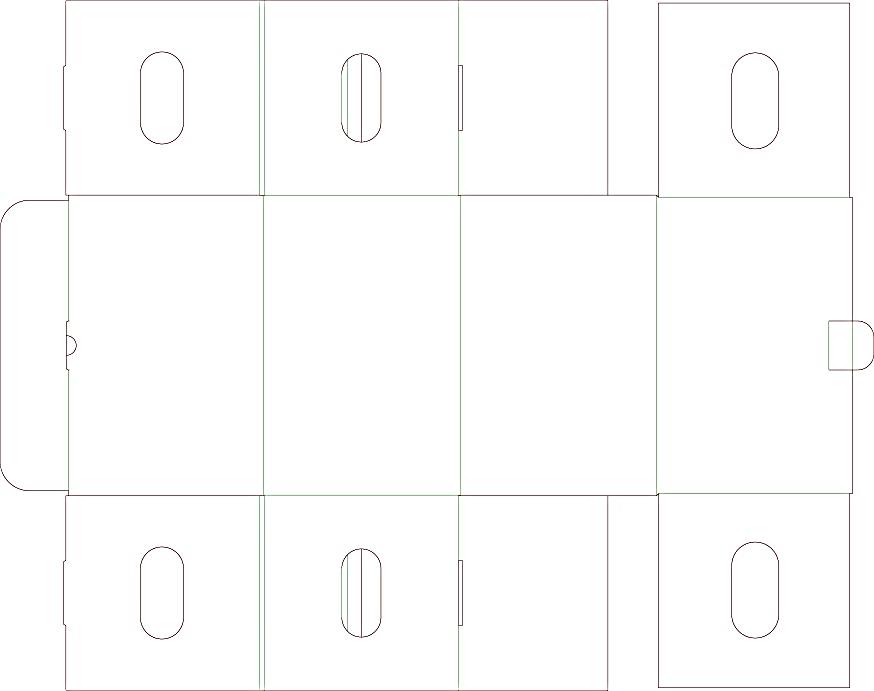 Полноцветная тематическая упаковочная коробка:全彩主题包装盒：Полноцветная тематическая упаковочная коробка:全彩主题包装盒：Полноцветная тематическая упаковочная коробка:全彩主题包装盒：55Требования к продукции产品要求Показатели используемых товаров产品指标Показатели используемых товаров产品指标Показатели используемых товаров产品指标Требования к  значению показателя指标要求55Требования к продукции产品要求Коробка: 盒子Коробка: 盒子Коробка: 盒子55Требования к продукции产品要求Тип коробки盒子类型Тип коробки盒子类型Тип коробки盒子类型кашированная шкатулка书脊状盒子55Требования к продукции产品要求размеры в собранном виде 组装尺寸размеры в собранном виде 组装尺寸размеры в собранном виде 组装尺寸300±5 мм х 200±5 мм х200 мм ±5 мм (宽х高х深)55Требования к продукции产品要求лайнер бумага 衬纸лайнер бумага 衬纸лайнер бумага 衬纸210 г/м2210克/平方米55Требования к продукции产品要求способ печати印刷方式способ печати印刷方式способ печати印刷方式полноцветная печать по всей площади全彩印刷55Требования к продукции产品要求способ ламинации纹理方式способ ламинации纹理方式способ ламинации纹理方式Матовая哑光55Требования к продукции产品要求по бокам коробки вырез под ручки盒子侧面的把手开孔по бокам коробки вырез под ручки盒子侧面的把手开孔по бокам коробки вырез под ручки盒子侧面的把手开孔Наличие有55Требования к продукции产品要求Термокружка:保温杯Термокружка:保温杯Термокружка:保温杯55Требования к продукции产品要求Вес  重量Вес  重量Вес  重量не более 300 г低于300克55Требования к продукции产品要求Цвет термокружки: 颜色Цвет термокружки: 颜色Цвет термокружки: 颜色красный и белый红色、白色55Требования к продукции产品要求Материал 材质Материал 材质Материал 材质пластик или комбинация пластика и металла全塑料或塑料与金属的复合物55Требования к продукции产品要求Объем  容量Объем  容量Объем  容量не менее 400 мл不小于400毫升55Требования к продукции产品要求Герметичность 密封性Герметичность 密封性Герметичность 密封性должна быть герметична必须是密封55Требования к продукции产品要求Способ нанесения 喷绘方法Способ нанесения 喷绘方法Способ нанесения 喷绘方法Рисунок наносится на кружку при помощи круговой УФ печати用UF圆形印刷方式将图案印于杯子上66Качественные характеристики оказываемых услуг:提供服务的质量特征Качество оказываемых услуг должно соответствовать требованиям и условиям, установленным действующим законодательством РФ, а также установленным действующим законодательством РФ требованиям и условиям по обеспечению безопасности жизни, здоровья граждан, окружающей среды.提供的服务质量必须符合俄罗斯联邦现行法律的要求和条件，以及俄罗斯联邦现行法律为确保公民的生命安全和健康，以及环境而制定的要求和条件。Продукция не должна иметь дефектов, связанных с качеством изготовления, и дефектов, появляющихся в процессе изготовления и доставки.Все рисунки, шрифты, а также порядок их нанесения на продукцию должны соответствовать требованиям брендбука https://www.may9.ru/brandbook/ 产品不得具有与工艺有关的缺陷以及在制造和交付过程中出现的缺陷，所有图画、字体以及将其应用于产品的过程必须符合品牌手册的要求https://www.may9.ru/brandbook/ Исполнитель передает готовую продукцию по акту приема - передачи  сувенирной продукции оказанных услуг (Приложение № 4 к Государственному контракту), по адресу и в количестве, указанным в Приложении № 3 к Государственному контракту.执行单位按照提供纪念品服务的接收-转交证书（国家合同附录4）和国家合同附录3所示的地址和数量转交成品。Передача (доставка)  продукции  осуществляется средствами и за счет Исполнителя, способ доставки выбирает Исполнитель самостоятельно. Для подтверждения факта распространения Исполнитель предоставляет Заказчику подтверждающие документы, оформленные надлежащим образом не позднее 10 календарных дней с даты оказания услуг.产品的转交（交付）需用资金来实现，且该费用由执行单位承担，交付方式由执行单位自行选择。 为了确认分发的事实，执行单位需向采购客户提供确认文件，且这些文件不得晚于提供服务之日起的10个自然日。В случае если в ходе оказания услуг предусматривается использование объектов интеллектуальной собственности, права на которые принадлежат третьим лицам, Исполнитель обязуется предоставить гарантию отсутствия нарушения исключительных прав третьих лиц.如果在提供服务的过程中规定知识产权的使用权属于第三方，则执行单位需承诺提供不违反第三方专有权的保证。Качество оказываемых услуг должно соответствовать требованиям и условиям, установленным действующим законодательством РФ, а также установленным действующим законодательством РФ требованиям и условиям по обеспечению безопасности жизни, здоровья граждан, окружающей среды.提供的服务质量必须符合俄罗斯联邦现行法律的要求和条件，以及俄罗斯联邦现行法律为确保公民的生命安全和健康，以及环境而制定的要求和条件。Продукция не должна иметь дефектов, связанных с качеством изготовления, и дефектов, появляющихся в процессе изготовления и доставки.Все рисунки, шрифты, а также порядок их нанесения на продукцию должны соответствовать требованиям брендбука https://www.may9.ru/brandbook/ 产品不得具有与工艺有关的缺陷以及在制造和交付过程中出现的缺陷，所有图画、字体以及将其应用于产品的过程必须符合品牌手册的要求https://www.may9.ru/brandbook/ Исполнитель передает готовую продукцию по акту приема - передачи  сувенирной продукции оказанных услуг (Приложение № 4 к Государственному контракту), по адресу и в количестве, указанным в Приложении № 3 к Государственному контракту.执行单位按照提供纪念品服务的接收-转交证书（国家合同附录4）和国家合同附录3所示的地址和数量转交成品。Передача (доставка)  продукции  осуществляется средствами и за счет Исполнителя, способ доставки выбирает Исполнитель самостоятельно. Для подтверждения факта распространения Исполнитель предоставляет Заказчику подтверждающие документы, оформленные надлежащим образом не позднее 10 календарных дней с даты оказания услуг.产品的转交（交付）需用资金来实现，且该费用由执行单位承担，交付方式由执行单位自行选择。 为了确认分发的事实，执行单位需向采购客户提供确认文件，且这些文件不得晚于提供服务之日起的10个自然日。В случае если в ходе оказания услуг предусматривается использование объектов интеллектуальной собственности, права на которые принадлежат третьим лицам, Исполнитель обязуется предоставить гарантию отсутствия нарушения исключительных прав третьих лиц.如果在提供服务的过程中规定知识产权的使用权属于第三方，则执行单位需承诺提供不违反第三方专有权的保证。Качество оказываемых услуг должно соответствовать требованиям и условиям, установленным действующим законодательством РФ, а также установленным действующим законодательством РФ требованиям и условиям по обеспечению безопасности жизни, здоровья граждан, окружающей среды.提供的服务质量必须符合俄罗斯联邦现行法律的要求和条件，以及俄罗斯联邦现行法律为确保公民的生命安全和健康，以及环境而制定的要求和条件。Продукция не должна иметь дефектов, связанных с качеством изготовления, и дефектов, появляющихся в процессе изготовления и доставки.Все рисунки, шрифты, а также порядок их нанесения на продукцию должны соответствовать требованиям брендбука https://www.may9.ru/brandbook/ 产品不得具有与工艺有关的缺陷以及在制造和交付过程中出现的缺陷，所有图画、字体以及将其应用于产品的过程必须符合品牌手册的要求https://www.may9.ru/brandbook/ Исполнитель передает готовую продукцию по акту приема - передачи  сувенирной продукции оказанных услуг (Приложение № 4 к Государственному контракту), по адресу и в количестве, указанным в Приложении № 3 к Государственному контракту.执行单位按照提供纪念品服务的接收-转交证书（国家合同附录4）和国家合同附录3所示的地址和数量转交成品。Передача (доставка)  продукции  осуществляется средствами и за счет Исполнителя, способ доставки выбирает Исполнитель самостоятельно. Для подтверждения факта распространения Исполнитель предоставляет Заказчику подтверждающие документы, оформленные надлежащим образом не позднее 10 календарных дней с даты оказания услуг.产品的转交（交付）需用资金来实现，且该费用由执行单位承担，交付方式由执行单位自行选择。 为了确认分发的事实，执行单位需向采购客户提供确认文件，且这些文件不得晚于提供服务之日起的10个自然日。В случае если в ходе оказания услуг предусматривается использование объектов интеллектуальной собственности, права на которые принадлежат третьим лицам, Исполнитель обязуется предоставить гарантию отсутствия нарушения исключительных прав третьих лиц.如果在提供服务的过程中规定知识产权的使用权属于第三方，则执行单位需承诺提供不违反第三方专有权的保证。Качество оказываемых услуг должно соответствовать требованиям и условиям, установленным действующим законодательством РФ, а также установленным действующим законодательством РФ требованиям и условиям по обеспечению безопасности жизни, здоровья граждан, окружающей среды.提供的服务质量必须符合俄罗斯联邦现行法律的要求和条件，以及俄罗斯联邦现行法律为确保公民的生命安全和健康，以及环境而制定的要求和条件。Продукция не должна иметь дефектов, связанных с качеством изготовления, и дефектов, появляющихся в процессе изготовления и доставки.Все рисунки, шрифты, а также порядок их нанесения на продукцию должны соответствовать требованиям брендбука https://www.may9.ru/brandbook/ 产品不得具有与工艺有关的缺陷以及在制造和交付过程中出现的缺陷，所有图画、字体以及将其应用于产品的过程必须符合品牌手册的要求https://www.may9.ru/brandbook/ Исполнитель передает готовую продукцию по акту приема - передачи  сувенирной продукции оказанных услуг (Приложение № 4 к Государственному контракту), по адресу и в количестве, указанным в Приложении № 3 к Государственному контракту.执行单位按照提供纪念品服务的接收-转交证书（国家合同附录4）和国家合同附录3所示的地址和数量转交成品。Передача (доставка)  продукции  осуществляется средствами и за счет Исполнителя, способ доставки выбирает Исполнитель самостоятельно. Для подтверждения факта распространения Исполнитель предоставляет Заказчику подтверждающие документы, оформленные надлежащим образом не позднее 10 календарных дней с даты оказания услуг.产品的转交（交付）需用资金来实现，且该费用由执行单位承担，交付方式由执行单位自行选择。 为了确认分发的事实，执行单位需向采购客户提供确认文件，且这些文件不得晚于提供服务之日起的10个自然日。В случае если в ходе оказания услуг предусматривается использование объектов интеллектуальной собственности, права на которые принадлежат третьим лицам, Исполнитель обязуется предоставить гарантию отсутствия нарушения исключительных прав третьих лиц.如果在提供服务的过程中规定知识产权的使用权属于第三方，则执行单位需承诺提供不违反第三方专有权的保证。66Источник финансирования заказа – средства  областного бюджета Ленинградской области на 2020 года,  государственная программа «Социальная поддержка отдельных категорий  граждан в Ленинградской области», подпрограмма  «Развитие системы социального обслуживания»订单的资金来源--2020年列宁格勒地区预算的资金，«列宁格勒地区某些类别公民的社会支持»国家计划之«社会服务体系的发展»分计划Источник финансирования заказа – средства  областного бюджета Ленинградской области на 2020 года,  государственная программа «Социальная поддержка отдельных категорий  граждан в Ленинградской области», подпрограмма  «Развитие системы социального обслуживания»订单的资金来源--2020年列宁格勒地区预算的资金，«列宁格勒地区某些类别公民的社会支持»国家计划之«社会服务体系的发展»分计划Источник финансирования заказа – средства  областного бюджета Ленинградской области на 2020 года,  государственная программа «Социальная поддержка отдельных категорий  граждан в Ленинградской области», подпрограмма  «Развитие системы социального обслуживания»订单的资金来源--2020年列宁格勒地区预算的资金，«列宁格勒地区某些类别公民的社会支持»国家计划之«社会服务体系的发展»分计划Источник финансирования заказа – средства  областного бюджета Ленинградской области на 2020 года,  государственная программа «Социальная поддержка отдельных категорий  граждан в Ленинградской области», подпрограмма  «Развитие системы социального обслуживания»订单的资金来源--2020年列宁格勒地区预算的资金，«列宁格勒地区某些类别公民的社会支持»国家计划之«社会服务体系的发展»分计划Источник финансирования заказа – средства  областного бюджета Ленинградской области на 2020 года,  государственная программа «Социальная поддержка отдельных категорий  граждан в Ленинградской области», подпрограмма  «Развитие системы социального обслуживания»订单的资金来源--2020年列宁格勒地区预算的资金，«列宁格勒地区某些类别公民的社会支持»国家计划之«社会服务体系的发展»分计划